*1:  FILL THE QUANTITY IN THE EMPTY SPACE  ( HOOKS PER HARNESS)ALL QUANTITY MUST BE FOR AN HARNESS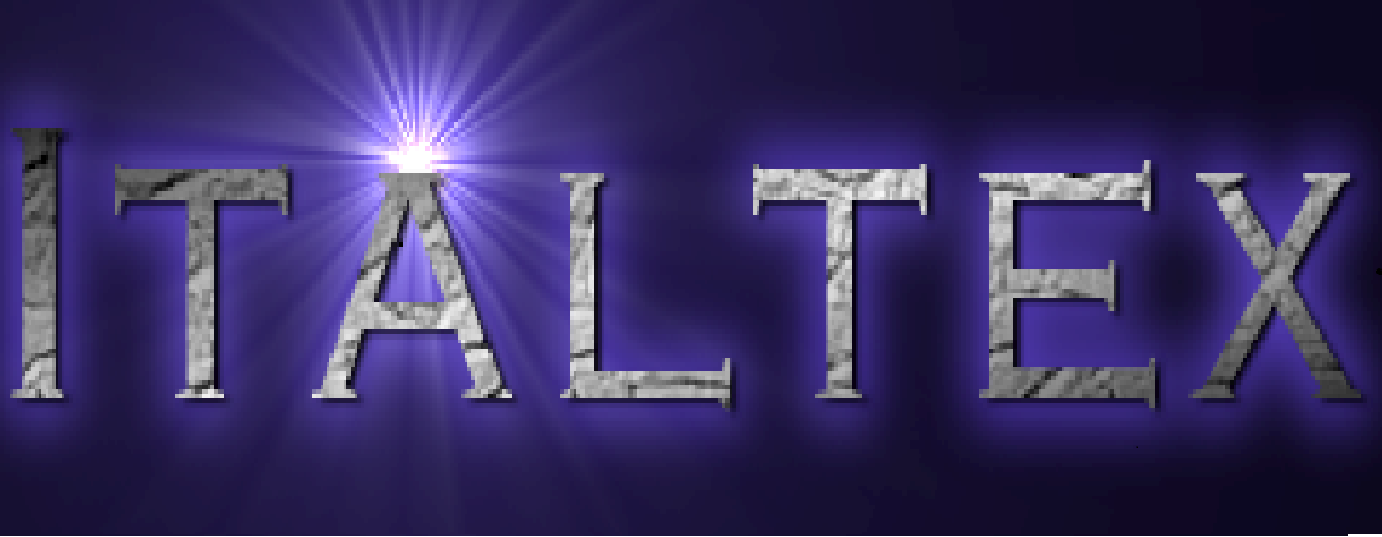 21013 GALLARATE (VA) - ITALIAVia Cappuccini, 50/AVAT: 03190400121Object: harness in mounting boxCOMPANY:COMPANY:COMPANY:COMPANY:COMPANY:COMPANY:COMPANY:QUANTITY (HARNESSES):QUANTITY (HARNESSES):QUANTITY (HARNESSES):QUANTITY (HARNESSES):QUANTITY (HARNESSES):QUANTITY (HARNESSES):QUANTITY (HARNESSES):HOOKS*1:   OUR PLASTIC HOOK (               )     STAUBLI RAPID ATTACK (                )     BONAS RAPID ATTACK (               )     NONEHOOKS*1:   OUR PLASTIC HOOK (               )     STAUBLI RAPID ATTACK (                )     BONAS RAPID ATTACK (               )     NONEHOOKS*1:   OUR PLASTIC HOOK (               )     STAUBLI RAPID ATTACK (                )     BONAS RAPID ATTACK (               )     NONEHOOKS*1:   OUR PLASTIC HOOK (               )     STAUBLI RAPID ATTACK (                )     BONAS RAPID ATTACK (               )     NONEHOOKS*1:   OUR PLASTIC HOOK (               )     STAUBLI RAPID ATTACK (                )     BONAS RAPID ATTACK (               )     NONEHOOKS*1:   OUR PLASTIC HOOK (               )     STAUBLI RAPID ATTACK (                )     BONAS RAPID ATTACK (               )     NONEHOOKS*1:   OUR PLASTIC HOOK (               )     STAUBLI RAPID ATTACK (                )     BONAS RAPID ATTACK (               )     NONECORD:      YES (QUANTITY PER HARNESS             KG     1 COLOR    2 COLORS)          NOCORD:      YES (QUANTITY PER HARNESS             KG     1 COLOR    2 COLORS)          NOCORD:      YES (QUANTITY PER HARNESS             KG     1 COLOR    2 COLORS)          NOCORD:      YES (QUANTITY PER HARNESS             KG     1 COLOR    2 COLORS)          NOCORD:      YES (QUANTITY PER HARNESS             KG     1 COLOR    2 COLORS)          NOCORD:      YES (QUANTITY PER HARNESS             KG     1 COLOR    2 COLORS)          NOCORD:      YES (QUANTITY PER HARNESS             KG     1 COLOR    2 COLORS)          NOCOMBER BOARD: PLEASE COMPLETE THE FORM IN THE COMBER BOARD PAGE OF THE WEB SITE AND ATTACH IT TO THIS PAGE.COMBER BOARD: PLEASE COMPLETE THE FORM IN THE COMBER BOARD PAGE OF THE WEB SITE AND ATTACH IT TO THIS PAGE.COMBER BOARD: PLEASE COMPLETE THE FORM IN THE COMBER BOARD PAGE OF THE WEB SITE AND ATTACH IT TO THIS PAGE.COMBER BOARD: PLEASE COMPLETE THE FORM IN THE COMBER BOARD PAGE OF THE WEB SITE AND ATTACH IT TO THIS PAGE.COMBER BOARD: PLEASE COMPLETE THE FORM IN THE COMBER BOARD PAGE OF THE WEB SITE AND ATTACH IT TO THIS PAGE.COMBER BOARD: PLEASE COMPLETE THE FORM IN THE COMBER BOARD PAGE OF THE WEB SITE AND ATTACH IT TO THIS PAGE.COMBER BOARD: PLEASE COMPLETE THE FORM IN THE COMBER BOARD PAGE OF THE WEB SITE AND ATTACH IT TO THIS PAGE.HEALD TYPE AND QUANTITY (R 1020, SR312 ECC):HEALD TYPE AND QUANTITY (R 1020, SR312 ECC):HEALD TYPE AND QUANTITY (R 1020, SR312 ECC):HEALD TYPE AND QUANTITY (R 1020, SR312 ECC):HEALD TYPE AND QUANTITY (R 1020, SR312 ECC):HEALD TYPE AND QUANTITY (R 1020, SR312 ECC):HEALD TYPE AND QUANTITY (R 1020, SR312 ECC):SPRING: WEIGHT (GRAMS) :                                                                        SPRING: WEIGHT (GRAMS) :                                                                        SPRING: WEIGHT (GRAMS) :                                                                         LENGTH (MILLIMETERS):  LENGTH (MILLIMETERS):  LENGTH (MILLIMETERS):  LENGTH (MILLIMETERS): HEALD-SPRING:   COMPLETE ASSEMBLY   PARTIAL ASSEBLY   PARTIAL ASSEBLY   PARTIAL ASSEBLY   PARTIAL ASSEBLY    NOT ASSEMBLEDJUNCTION TUBE:        1 COLORJUNCTION TUBE:        1 COLORJUNCTION TUBE:        1 COLOR     2 COLORS     2 COLORS     2 COLORS     2 COLORSGUIDING BOARD:     YES: SPECIFICATE JACQUARD TYPE AND MODELGUIDING BOARD:     YES: SPECIFICATE JACQUARD TYPE AND MODELGUIDING BOARD:     YES: SPECIFICATE JACQUARD TYPE AND MODELGUIDING BOARD:     YES: SPECIFICATE JACQUARD TYPE AND MODELGUIDING BOARD:     YES: SPECIFICATE JACQUARD TYPE AND MODEL    NO    NO JACQUARD:                                               MODEL:                                                SIZE (HOOKS):                             JACQUARD:                                               MODEL:                                                SIZE (HOOKS):                             JACQUARD:                                               MODEL:                                                SIZE (HOOKS):                             JACQUARD:                                               MODEL:                                                SIZE (HOOKS):                             JACQUARD:                                               MODEL:                                                SIZE (HOOKS):                             JACQUARD:                                               MODEL:                                                SIZE (HOOKS):                             JACQUARD:                                               MODEL:                                                SIZE (HOOKS):                            COMBER BOARDS FRAMES:      YES, CHOOSE MATERIAL AND LENGHTCOMBER BOARDS FRAMES:      YES, CHOOSE MATERIAL AND LENGHTCOMBER BOARDS FRAMES:      YES, CHOOSE MATERIAL AND LENGHTCOMBER BOARDS FRAMES:      YES, CHOOSE MATERIAL AND LENGHTCOMBER BOARDS FRAMES:      YES, CHOOSE MATERIAL AND LENGHT   NO   NO     PAINTED IRON                                    ALLUMINIUM                           LENGTH (CENTIMETERS):      PAINTED IRON                                    ALLUMINIUM                           LENGTH (CENTIMETERS):      PAINTED IRON                                    ALLUMINIUM                           LENGTH (CENTIMETERS):      PAINTED IRON                                    ALLUMINIUM                           LENGTH (CENTIMETERS):      PAINTED IRON                                    ALLUMINIUM                           LENGTH (CENTIMETERS):      PAINTED IRON                                    ALLUMINIUM                           LENGTH (CENTIMETERS):      PAINTED IRON                                    ALLUMINIUM                           LENGTH (CENTIMETERS): SPRINGS FRAME:    YES, LENGTH (CENTIMETERS): SPRINGS FRAME:    YES, LENGTH (CENTIMETERS): SPRINGS FRAME:    YES, LENGTH (CENTIMETERS): SPRINGS FRAME:    YES, LENGTH (CENTIMETERS):        NO       NO       NO